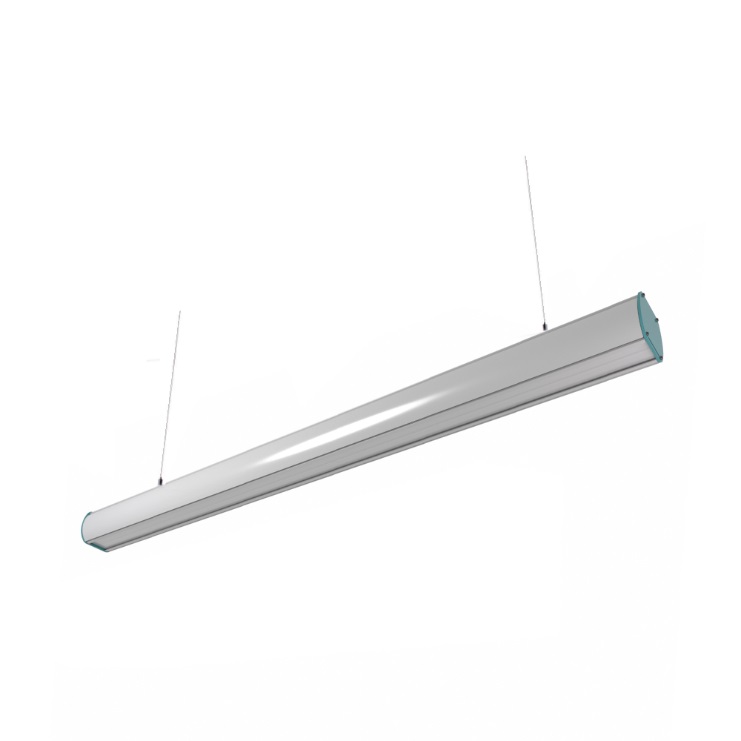 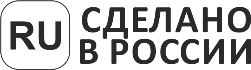 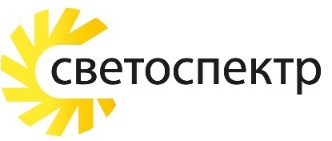 Линейный светильник «Аква» 57 Вт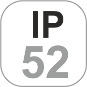 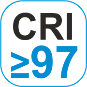 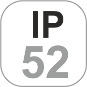 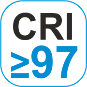 Артикул: IN-AL03-1000-57Светодиодный cветильник «Аква» высококачественный и надежный светильник для освещения аквариумов, палюдариумов, террариумов и флорариумов. 
В качестве источника света используются светодиодные модули на алюминиевой плате cо световым потоком до 5616 Лм, цветовой температурой 3000/6500К. Cветодиоды с высоким коэффициентом цветопередачи CRI не менее 97, позволяют создавать комфортный мягкий свет, не искажая цвета предметов. За счет увеличенного количества светодиодов, установленных с меньшим шагом, достигается равномерное светораспределение и исключается слепящий эффект.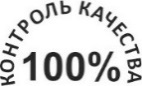 Корпус светильника изготовлен из алюминиевого профиля, выполняет роль радиатора, отводя тепло от источника питания и светодиодов. Светорассеиватель из светохнического монолитного листового поликарбоната с высокой степенью светопроницаемости и светорассеивающей добавкой, не теряет прозрачности, не желтеет со временем. Область примененияСветильники с высоким коэффициентом цветопередачи применяются в условиях повышенного требования к качеству света, в частности при освещении и подсветке аквариумов. Свет напрямую влияет на жизнь и развитие аквариумных растений, способствует их развитию и образованию полезных органических веществ, именно за счет него происходит фотосинтез, с последующим активным выделением кислорода. Светильник позволяет увеличить продолжительность светового дня и интенсивность освещения. Дает ровный белый свет, максимально приближенный к естественному, высокий индекс цветопередачи позволяет видеть объекты без искажений, отчетливо различать все цвета и оттенки.Подвесное крепление позволяет разместить светильник в помещениях с высокими потолками.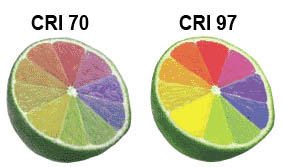 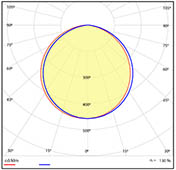 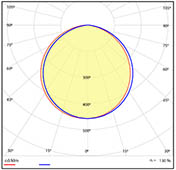 ОсобенностиВысокий коэффициент цветопередачи CRI не менее 97;Надежные светодиоды*;Корпус из алюминия;Источник питания с гальванической развязкой;Степень защиты IP 52, позволяет использовать в условиях повышенной влажности;Подвесной монтаж, установка светильников в однородную линию.* возможна установка светодиодов в корпусе 2835 и 3030 различных производителей по запросуТехнические характеристикиПроизводитель оставляет за собой право без предварительного уведомления покупателя вносить изменения
в конструкцию или технологию изготовления изделия с целью улучшения его свойств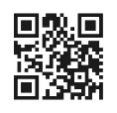 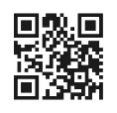 Чертежи и габаритные размеры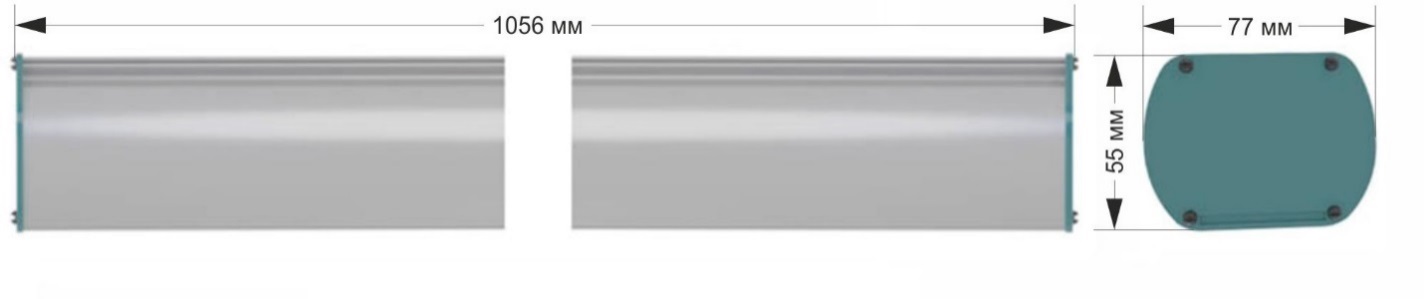 Количество светодиодовМощность, ВтИндекс цветопередачи, CRIЦветовая температура, КСветовой поток, ЛмСветовая отдача, Лм/Вт9657≥ 9730005357949657≥ 976500561699Напряжение питания, В160-285Частота сети, Гц47-63Коэффициент мощности0,98Пульсации светового потокаменее 1%Класс электробезопасностиIСтепень защитыIP52Климатическое исполнениеУХЛ3Диапазон рабочих температур, °С-20…+40Срок службы не менее, часов50 000Гарантийный срок, мес.36РассеивательпрозрачныйГабаритные размеры (длина, ширина, высота), мм1056х77х55Вес, г1900